Le service Enfance/Jeunesse de la Communauté de Communes recrute,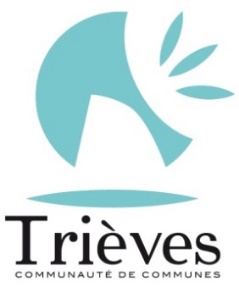 Des animateurs.trices ÉTÉ 2022 Accueils de Loisirs à Mens ou à Monestier et séjours Missions d’animation : Encadrer des groupes d’enfants de 3 à 11 ans et 11 à 17 ans Respecter et faire respecter les consignes de sécurité en ce qui concerne les personnes, le matériel et les locaux utilisés.Participer à l’élaboration des programmes d’animations en équipe, organiser et animer des activités ludiques, artistiques, manuelles, éducatives et collectives adaptées à l’âge et aux besoins des enfants, tout en tenant compte de leur rythme. Jours et horaires de travail :Du lundi au vendredi de 8h à 18h – juillet et août 2022 ou en journée continu avec nuit et repos compensateur en séjour.Prévoir des temps de préparation en amont du séjour et pendantQualités requises :Expérience de l’animation auprès des enfants, savoir gérer les conflitsConnaissance du développement de l'enfant (affectif, physique et moteur)Capacités d’écoute, d’adaptation, Connaissance des principes d'hygiène et de sécuritéConnaissance de techniques d'animationSens du travail en équipe : être dans une attitude dynamique et bienveillante pour l'ensemble de ses collègues. Autonomie et initiative, rigueur dans l’organisationSens des responsabilitésDynamique et créatifRéactivité, disponibilité,Ponctualité et disponibilitéEtre discret et respecter la vie privée des enfants et de leurs famillesType de contrat et rémunération :Contrat d’engagement éducatif (CEE). Rémunération forfaitaire journalière  de 35 à 60 euros net par jour en fonction du niveau de qualification (BAFA, stagiaire BAFA, sans Formation …)Possibilité d’accompagnement sur la formation BAFAPour tout renseignement contacter :Karine BAUDET du service Enfance/Jeunesse au 06.86.44.65.21, ou Eloi HEMERY coordination jeunesse : 06-72-29-64-10Adresser un courrier de candidature à l’attention de :Monsieur le Président de la Communauté de Communes du Trièves –  Service  Coordination jeunesse Mr HEMERY EloiOu par courriel à l’adresse : e.hemery@cdctrieves.fr